APPLICATION FORM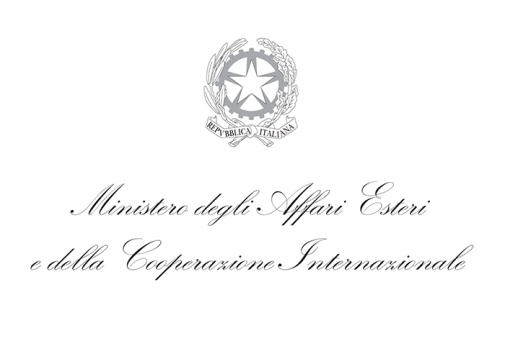 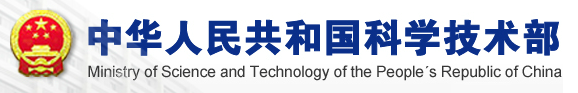 Expression of Interest short proposalCall 2019 – 20211.1  Acronym 					 Please, send a copy of the short proposal, duly signed by the Italian PI, by certified e-mail to dgsp09.pec@cert.esteri.it(Do not exceed 20 characters)(Do not exceed 20 characters)(Do not exceed 20 characters)1.2  Title(Do not exceed 120 characters)1.3 Summary(Do not exceed 240 characters)1.4 Research Area(please choose only one)Artificial Intelligence  (Brain-inspired Artificial Intelligence, Intelligent City)Technologies related to astrophysicsInnovative biomedical devices (medical robots, tissue engineering, new therapeutics, neurodegenerative diseases and personalized medicine) Innovative processes for biomass conversion into energy and other added value products2. Project Outline2. Project Outline